LOCAL GOVERNMENT PENSION SCHEME 2014 - RE-ADMISSION TO THE MAIN SECTION FROM THE 50/50 SECTION Please complete this form using black ink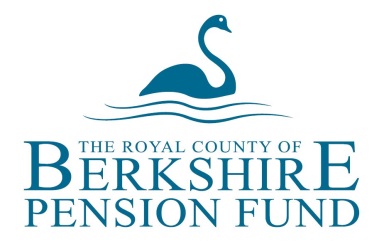 TRUST OR EMPLOYER NAME*NAME OF SCHOOL OR ACADEMY (if applicable)PAY REFERENCEPOST NUMBERPERSONAL DETAILSPERSONAL DETAILSPERSONAL DETAILSPERSONAL DETAILSPERSONAL DETAILSPERSONAL DETAILSPERSONAL DETAILSPERSONAL DETAILSPERSONAL DETAILSPERSONAL DETAILSPERSONAL DETAILSSURNAMEFORENAMESFORENAMESTITLEMr / Mrs / Miss / Ms / OtherMr / Mrs / Miss / Ms / OtherMr / Mrs / Miss / Ms / OtherMr / Mrs / Miss / Ms / OtherMr / Mrs / Miss / Ms / OtherMr / Mrs / Miss / Ms / OtherDATE OF BIRTHDATE OF BIRTHADDRESSPOSTCODEPOSTCODEPOSTCODENI NO:NI NO:NI NO:NI NO:NI NO:E-MAILE-MAILE-MAILPARTNERSHIP STATUSPARTNERSHIP STATUSPARTNERSHIP STATUSMarried/Partner (Unmarried)/Civil Partner/Single/Divorced/Separated/Widow(er) (please delete)Married/Partner (Unmarried)/Civil Partner/Single/Divorced/Separated/Widow(er) (please delete)Married/Partner (Unmarried)/Civil Partner/Single/Divorced/Separated/Widow(er) (please delete)Married/Partner (Unmarried)/Civil Partner/Single/Divorced/Separated/Widow(er) (please delete)Married/Partner (Unmarried)/Civil Partner/Single/Divorced/Separated/Widow(er) (please delete)Married/Partner (Unmarried)/Civil Partner/Single/Divorced/Separated/Widow(er) (please delete)Married/Partner (Unmarried)/Civil Partner/Single/Divorced/Separated/Widow(er) (please delete)Married/Partner (Unmarried)/Civil Partner/Single/Divorced/Separated/Widow(er) (please delete)DATE RE-ADMITTED TO MAIN SECTIONDATE RE-ADMITTED TO MAIN SECTIONDATE RE-ADMITTED TO MAIN SECTIONEMPLOYEE CONTRIBUTION RATE IN MAIN SECTIONEMPLOYEE CONTRIBUTION RATE IN MAIN SECTIONEMPLOYEE CONTRIBUTION RATE IN MAIN SECTIONEMPLOYEE CONTRIBUTION RATE IN MAIN SECTIONEMPLOYEE CONTRIBUTION RATE IN 50/50 SECTIONEMPLOYEE CONTRIBUTION RATE IN 50/50 SECTIONEMPLOYEE CONTRIBUTION RATE IN 50/50 SECTIONEMPLOYEE CONTRIBUTION RATE IN 50/50 SECTIONJOB TITLEJOB TITLEJOB TITLEJOB TITLEPLEASE ATTACH A COPY OF THE MEMBER’S SIGNED ‘LGS10B election’ formPLEASE ATTACH A COPY OF THE MEMBER’S SIGNED ‘LGS10B election’ formPLEASE ATTACH A COPY OF THE MEMBER’S SIGNED ‘LGS10B election’ formPLEASE ATTACH A COPY OF THE MEMBER’S SIGNED ‘LGS10B election’ formPLEASE ATTACH A COPY OF THE MEMBER’S SIGNED ‘LGS10B election’ formPLEASE ATTACH A COPY OF THE MEMBER’S SIGNED ‘LGS10B election’ formPLEASE ATTACH A COPY OF THE MEMBER’S SIGNED ‘LGS10B election’ formPLEASE ATTACH A COPY OF THE MEMBER’S SIGNED ‘LGS10B election’ formPLEASE ATTACH A COPY OF THE MEMBER’S SIGNED ‘LGS10B election’ formPLEASE ATTACH A COPY OF THE MEMBER’S SIGNED ‘LGS10B election’ formPLEASE ATTACH A COPY OF THE MEMBER’S SIGNED ‘LGS10B election’ form* NAME OF SCHOOL OR ACADEMY: If you are a trust providing a service on behalf of a school or 
   academy please provide the name of the school or academy in this box.* NAME OF SCHOOL OR ACADEMY: If you are a trust providing a service on behalf of a school or 
   academy please provide the name of the school or academy in this box.* NAME OF SCHOOL OR ACADEMY: If you are a trust providing a service on behalf of a school or 
   academy please provide the name of the school or academy in this box.* NAME OF SCHOOL OR ACADEMY: If you are a trust providing a service on behalf of a school or 
   academy please provide the name of the school or academy in this box.* NAME OF SCHOOL OR ACADEMY: If you are a trust providing a service on behalf of a school or 
   academy please provide the name of the school or academy in this box.* NAME OF SCHOOL OR ACADEMY: If you are a trust providing a service on behalf of a school or 
   academy please provide the name of the school or academy in this box.* NAME OF SCHOOL OR ACADEMY: If you are a trust providing a service on behalf of a school or 
   academy please provide the name of the school or academy in this box.* NAME OF SCHOOL OR ACADEMY: If you are a trust providing a service on behalf of a school or 
   academy please provide the name of the school or academy in this box.* NAME OF SCHOOL OR ACADEMY: If you are a trust providing a service on behalf of a school or 
   academy please provide the name of the school or academy in this box.* NAME OF SCHOOL OR ACADEMY: If you are a trust providing a service on behalf of a school or 
   academy please provide the name of the school or academy in this box.* NAME OF SCHOOL OR ACADEMY: If you are a trust providing a service on behalf of a school or 
   academy please provide the name of the school or academy in this box.COMPLETED BYCOMPLETED BYCOMPLETED BYCOMPLETED BYCOMPLETED BYCOMPLETED BYCOMPLETED BYCOMPLETED BYCOMPLETED BYCOMPLETED BYCOMPLETED BYSIGNEDSIGNEDDATEDATENAME OF AUTHORISED SIGNATORYNAME OF AUTHORISED SIGNATORYNAME OF AUTHORISED SIGNATORYNAME OF AUTHORISED SIGNATORYNAME OF AUTHORISED SIGNATORYPOSITIONPOSITIONTEL. NOTEL. NOEMPLOYEE CONTRIBUTION RATES - The employee pension contributions under the MAIN Section of the LGPS from 1 April 2024 to 31 March 2025 are as follows:Please attach a copy of the member’s signed election form ‘LGS10B’ 